Douglas County 4-H In-Person Request FormRequests need to be submitted at least one week prior to your scheduled meeting.  Return electronically to kpeine@ksu.edu.  Person Submitting Request: ____________________________________________________________E-mail: ______________________________________     Phone Number: _________________________Club Name: __________________________________   Date of Meeting/Event: ___________________Total number of anticipated attendance: _____________________Short Description of Meeting/Event: Describe in detail your plan for COVID-19 mitigation: *Please note, per K-State Research and Extension’s policy masks and social distancing are required for all indoor and outdoor 4-H gatherings.   Explain how you will engage people who are not able to attend in-person: Please read and sign to agree to all of the following:I agree that masks will be required at this in person event.  I agree that social distancing and sanitation practices will be followed to the best of our ability. I agree to offer a virtual means of participation whenever possible or alternative way to help/support our members for events not able to be held hybrid.I agree to keep a log of all individuals in attendance.Signature: _________________________________________   Date: _____________________________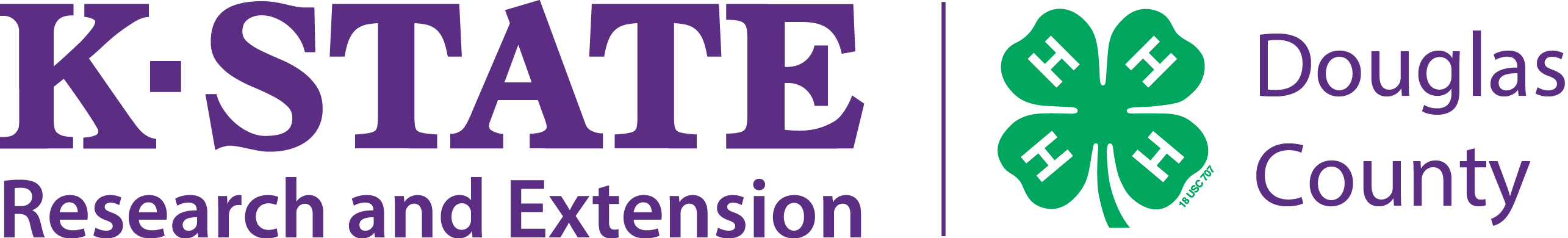 